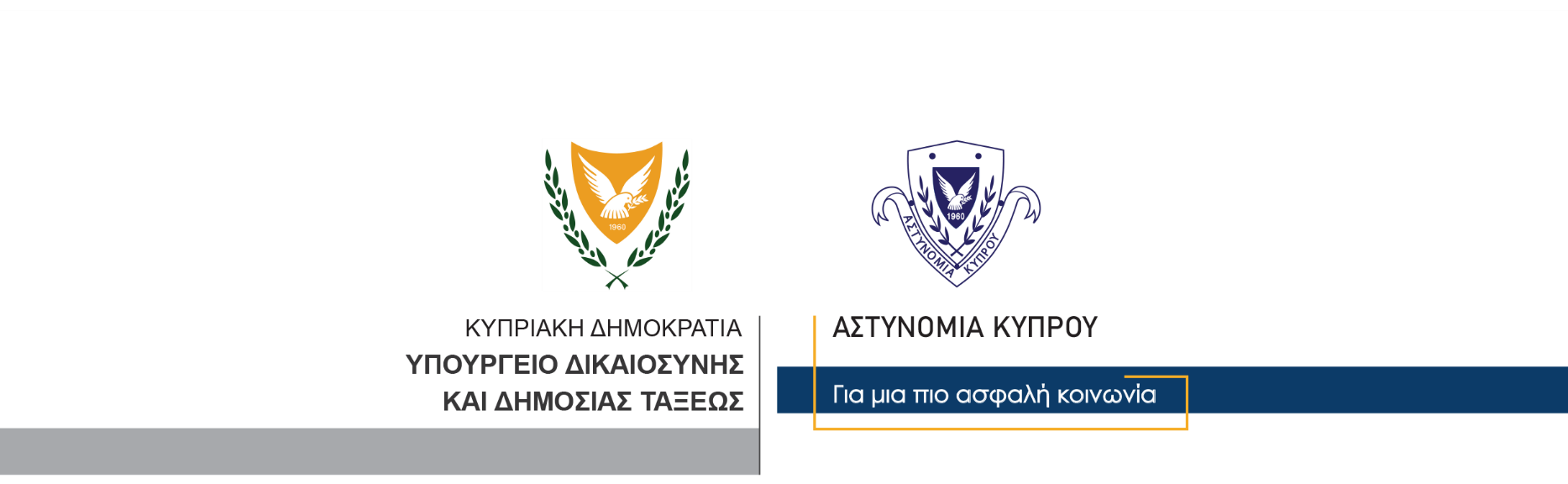 25 Απριλίου, 2024  Αστυνομική Ανακοίνωση 1Επεκτείνεται στην επαρχία Λεμεσού, το σύστημα φωτοεπισήμανσηςΑπό την ερχόμενη Δευτέρα 29 Απριλίου, 2024 το σύστημα φωτοεπισήμανσης επεκτείνεται στην επαρχία Λεμεσού, με τη λειτουργία πέντε σταθερών καμερών σε άλλα δύο σημεία, με στόχο πάντα τη μείωση των σοβαρών και θανατηφόρων οδικών συγκρούσεων.Συγκεκριμένα, τρεις κάμερες έχουν τοποθετηθεί στη διασταύρωση των Λεωφόρων Βασιλέως Γεωργίου Α’ και Χριστάκη Κράνου, οι οποίες θα ελέγχουν παραβάσεις που αφορούν παραβίαση του κόκκινου σηματοδότη, της άσπρης γραμμής και του ορίου ταχύτητας. Επιπρόσθετα άλλες δύο συσκευές θα ελέγχουν τις ίδιες παραβάσεις στη συμβολή των Λεωφόρων Αρχιεπισκόπου Μακαρίου ΙΙΙ και 28ης Οκτωβρίου. Σημειώνεται ότι, ήδη στην επαρχία Λεμεσού χρησιμοποιούνται για έλεγχο της ταχύτητας κινητές κάμερες, ενώ είναι ήδη τοποθετημένες σταθερές κάμερες στα ακόλουθα σημεία:Διασταύρωση Λεωφ. Αρχ. Μακαρίου Γ´ με Λεωφ. Νίκου Παττίχη και Λεωφ. Αρχ. Λεοντίου Α´Διασταύρωση Λεωφ. Φρ. Ρούσβελτ κα Λεωφ. ΟμονοίαςΔιασταύρωση Λεωφ. Νίκου Παττίχη και Λεωφ. Σπύρου ΚυπριανούΣυμβολή Λεωφ. 28ης Οκτωβρίου και Λεωφ. Ιάκωβου ΤομπάζηΔιασταύρωση Λεωφ. Αρχ. Μακαρίου Γ´ και Λεωφ. Αγίας ΖώνηςΣυμβολή Λεωφ. Αμαθούντος έναντι Ξενοδοχείου ΑρσινόηΣυμβολή Λεωφ. Αμαθούντος και Οδού ΑριάδνηςΚάθετος Δρόμος Λιμανιού, Κ. Πολεμίδια		    Κλάδος ΕπικοινωνίαςΥποδιεύθυνση Επικοινωνίας Δημοσίων Σχέσεων & Κοινωνικής Ευθύνης